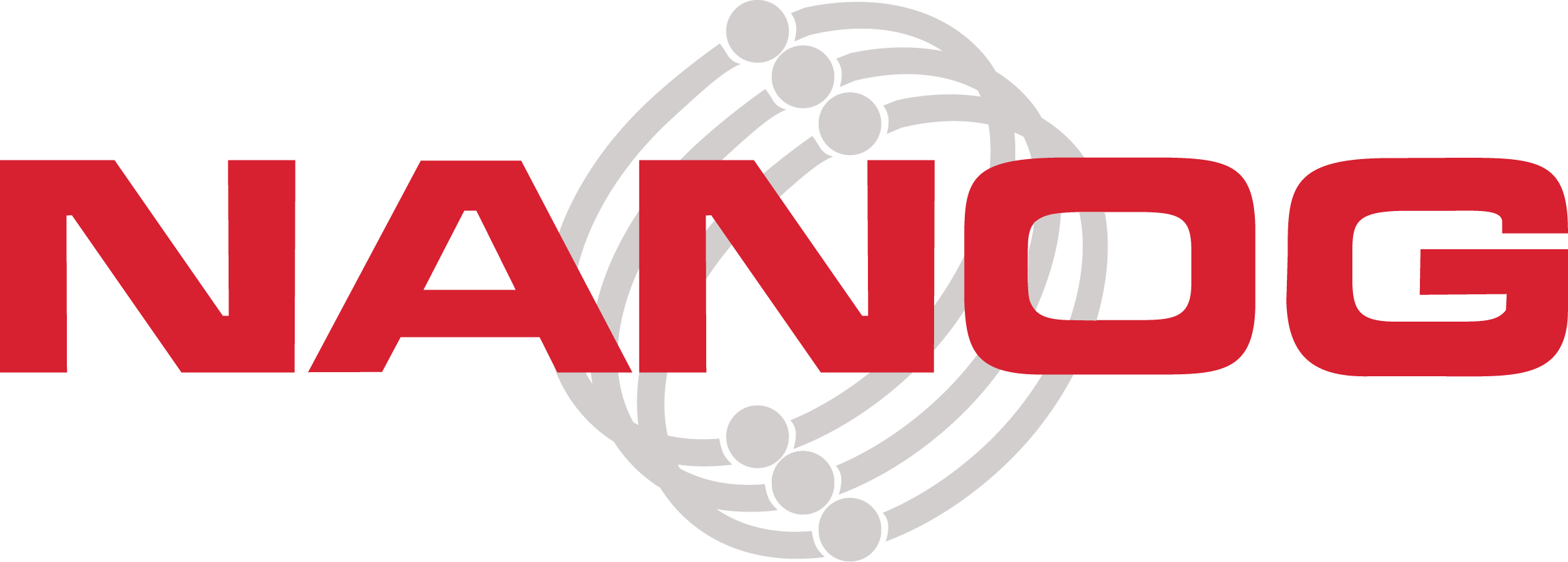 2013 BOARD OF DIRECTORS ELECTIONSCandidate Comment FormPlease email this form to elections@nanog.orgDate:      Name of Member:      Company Affiliation:      Name of Candidate:      Comments:NANOG Acceptable Use Policy applies to all comments, which will be reviewed by the Nominations Committee prior to posting on the website.